___________________ № ___________ на  № __________ от ______________Руководителям организаций профессионального образованияУважаемые руководители,ГОУ ДПО «Институт развития образования и повышения квалификации» в соответствии с графиком реализации дополнительных профессиональных образовательных программ повышения квалификации работников организаций образования ПМР в ГОУ ДПО «Институт развития образования и повышения квалификации» на 2020/21 учебный год, утвержденных приказом Министерства просвещения ПМР от 21.04.2021 г. № 297, проводит обучение по дополнительной профессиональной образовательной программе повышения квалификации по накопительной системе «Методика проектирования современного учебного занятия теоретического обучения в среднем профессиональном образовании в соответствии с требованиями ГОС СПО», для преподавателей организаций профессионального образования с 04.10.2021 года по 06.10.2021 года.Заявки в адрес ГОУ ДПО «Институт развития образования и повышения квалификации» (pgiro@idknet.com) направить до 27.09.2021 года по следующей форме*:Электронную таблицу отражать также в формате VS Word;** – электронная почта должна быть обязательно зарегистрирована в приложении Gmail (например, i.ivanov@gmail.com) для дальнейшей работы на платформе Google Classroom, в противном случае зачисление на обучение не осуществляется.Форма обучения – заочная, с применением дистанционных образовательных технологий. Подробная информация о дополнительной профессиональной образовательной программе «Методика проектирования современного учебного занятия теоретического обучения в среднем профессиональном образовании в соответствии с требованиями ГОС СПО» на сайте Института во кладке «Кафедры»   «Кафедра профессионального образования»   «Повышение квалификации».С уважением,ректор								В.В. ПроценкоКравченко47526Министерул  Едукацией ал РМНИНСТИТУЦИЯ ДЕ СТАТ ДЕ ЫНВЭЦЭМЫНТ А ЫНВЭЦЭМЫНТУЛУЙ ПРОФЕСИОНАЛ СУПЛИМЕНТАР «ИНСТИТУТУЛ ДЕ ДЕЗВОЛТАРЕ А ЫНВЭЦЭМЫНТУЛУЙ  ШИ ПЕРФЕКЦИОНАРЯ  КАДРЕЛОР»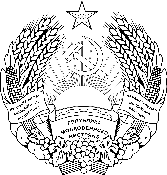 Мiнiстерство  освiти  ПМРДЕРЖАВНИЙ ОСВIТНIЙ ЗАКЛАД ДОДАТКОВОЇ  ПРОФЕСІЙНОЇ ОСВІТИ «IНСТИТУТ РОЗВИТКУ ОСВIТИ І ПІДВИЩЕННЯ КВАЛІФІКАЦІЇ»Мiнiстерство  освiти  ПМРДЕРЖАВНИЙ ОСВIТНIЙ ЗАКЛАД ДОДАТКОВОЇ  ПРОФЕСІЙНОЇ ОСВІТИ «IНСТИТУТ РОЗВИТКУ ОСВIТИ І ПІДВИЩЕННЯ КВАЛІФІКАЦІЇ»Министерство  просвещения  ПМРГОСУДАРСТВЕННОЕ ОБРАЗОВАТЕЛЬНОЕ УЧРЕЖДЕНИЕДОПОЛНИТЕЛЬНОГО ПРОФЕССИОНАЛЬНОГО ОБРАЗОВАНИЯ«ИНСТИТУТ РАЗВИТИЯ ОБРАЗОВАНИЯ И ПОВЫШЕНИЯ КВАЛИФИКАЦИИ»МD-. Тирасполь, ул. Каховская, 17, email: pgiro@idknet.comт/факс 4–75–26, р/с 2186290000000009Министерство  просвещения  ПМРГОСУДАРСТВЕННОЕ ОБРАЗОВАТЕЛЬНОЕ УЧРЕЖДЕНИЕДОПОЛНИТЕЛЬНОГО ПРОФЕССИОНАЛЬНОГО ОБРАЗОВАНИЯ«ИНСТИТУТ РАЗВИТИЯ ОБРАЗОВАНИЯ И ПОВЫШЕНИЯ КВАЛИФИКАЦИИ»МD-. Тирасполь, ул. Каховская, 17, email: pgiro@idknet.comт/факс 4–75–26, р/с 2186290000000009Министерство  просвещения  ПМРГОСУДАРСТВЕННОЕ ОБРАЗОВАТЕЛЬНОЕ УЧРЕЖДЕНИЕДОПОЛНИТЕЛЬНОГО ПРОФЕССИОНАЛЬНОГО ОБРАЗОВАНИЯ«ИНСТИТУТ РАЗВИТИЯ ОБРАЗОВАНИЯ И ПОВЫШЕНИЯ КВАЛИФИКАЦИИ»МD-. Тирасполь, ул. Каховская, 17, email: pgiro@idknet.comт/факс 4–75–26, р/с 2186290000000009№ п/пФамилия, имя, отчество (полностью)Номер телефонаАдрес электронной почты**(поле обязательно для заполнения)